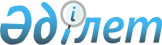 Об обслуживании гарантированных государством займов, привлеченных Департаментом уголовно-исполнительной системы Министерства внутренних дел Республики КазахстанПостановление Правительства Республики Казахстан от 3 сентября 2002 года N 969

      В целях недопущения факта дефолта, а также обеспечения возврата средств, отвлеченных из республиканского бюджета по негосударственным займам, привлеченным под государственные гарантии в рамках кредитной линии Германии, Правительство Республики Казахстан постановляет: 



      1. Согласиться с предложением Комитета уголовно-исполнительной системы Министерства юстиции Республики Казахстан (далее - КУИС МЮ РК), как правопреемника Департамента уголовно-исполнительной системы Министерства внутренних дел Республики Казахстан, о передаче Республиканским государственным предприятиям "Енбек-Гранит" и "Енбек-Алмаз" исправительных учреждений КУИС МЮ РК (далее - РГП "Енбек-Гранит", РГП "Енбек-Алмаз") обязательств КУИС МЮ РК по гарантированным государством займам, привлеченным в рамках кредитной линии Германии. 



      2. Министерству финансов Республики Казахстан в установленном законодательством порядке обеспечить заключение соглашения между КУИС МЮ РК, акционерным обществом "Компания по реабилитации и управлению активами" (далее - АО "Компания по реабилитации и управлению активами"), РГП "Енбек-Гранит", РГП "Енбек-Алмаз", в котором предусмотреть: 



      возврат РГП "Енбек-Гранит", РГП "Енбек-Алмаз" средств, отвлеченных из республиканского бюджета, в связи с исполнением государственных гарантий от 9 августа 1995 года N Ф22-3/11 и от 2 октября 1996 года N 0000016, с 2002 года по 2017 год с начислением вознаграждения в соответствии с Правилами финансовых процедур по исполнению бюджета и ведению форм отчетности (периодической и годовой) для государственных учреждений, содержащихся за счет государственного бюджета, утвержденными постановлением Правительства Республики Казахстан от 25 июля 2002 года N 832; 



      оформление соответствующего залогового соглашения в целях обеспечения исполнения РГП "Енбек-Гранит", РГП "Енбек-Алмаз" обязательств перед республиканским бюджетом; 



      выплату агентского вознаграждения АО "Компания по реабилитации и управлению активами" за счет средств РГП "Енбек-Гранит", РГП "Енбек-Алмаз". 

      Сноска. Пункт 2 с изменениями, внесенными постановлениями Правительства РК от 25.12.2002 N 1366; от 18.12.2003 N 1267; от 29.04.2011 № 465.



      3. Контроль за исполнением настоящего постановления возложить на Первого заместителя Премьер-Министра Республики Казахстан Павлова А.С. 



      4. Настоящее постановление вступает в силу со дня подписания.       Премьер-Министр 

      Республики Казахстан 
					© 2012. РГП на ПХВ «Институт законодательства и правовой информации Республики Казахстан» Министерства юстиции Республики Казахстан
				